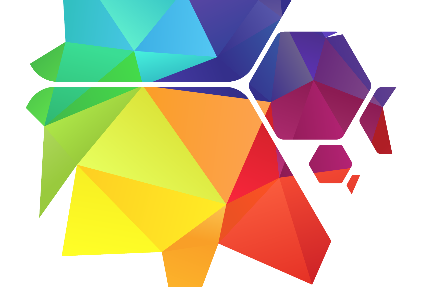  



Date of Event:  Event Location: Event Name & Purpose: Point of Contact for Presentation: Point of Contact E-mail & Phone Number: Organization Website (if any): Timeslot for Presentation: Presentation Format
(e.g., keynote, panelist, moderator, workshop): Presentation Topics Desired
(e.g., SGMRO/NIH overview, grantspersonship overview, etc.) Expected Length of Presentation 
(please be sure to specify any time for audience Q&A): Audience 
(e.g. healthhcare providers, researchers, policymakers, etc.): Estimated Audience Size: Will this presentation be recorded, broadcast, or webcast? Yes  No Is this sponsored travel (if applicable)? Yes  No Are meals provided (if applicable)? Yes  No Additional Comments/Notes: 